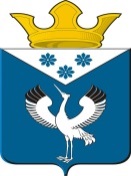 Российская ФедерацияСвердловская областьГлава муниципального образованияБаженовское сельское поселениеПОСТАНОВЛЕНИЕот 11.06.2019г.                                                  с. Баженовское                                               № 78Об утверждении плана мероприятий («дорожной карты») по внедрению целевой модели «Подключение к системам теплоснабжения, подключение (технологическое присоединение) к централизованным системам водоснабжения и водоотведения» на 2019-2021 годы	В соответствии с пунктом 3 перечня поручений Президента Российской Федерации по итогам совместного заседания президиума Государственного совета Российской Федерации и консультативной комиссии Государственного совета Российской Федерации от 05.12.2016 года № Пр-2347 ГС, в целях реализации распоряжения Правительства Российской Федерации от 31.01.2017 года № 147- р ПОСТАНОВЛЯЮ:	1. Утвердить план мероприятий («дорожную карту») по внедрению целевой модели «Подключение к системам теплоснабжения, подключение (технологическое присоединение) к централизованным системам водоснабжения и водоотведения» на 2019-2021 года (приложение).        2. Настоящее Постановление  разместить на официальном сайте администрации муниципального образования Баженовское сельское поселение в сети «Интернет» http://bajenovskoe.ru.3. Контроль  за  исполнением  настоящего  постановления  возложить на   заместителя   Главы  администрации МО Баженовское сельское поселение Спирина С.М.    Глава муниципального образованияБаженовское сельское поселение ___________________________/Л.Г.ГлухихУтвержденПостановлением главы МОБаженовское сельское поселение					от 11.06. 2019 г. № 78 Планмероприятий («дорожной карты») по внедрению целевой модели «Подключение к системам теплоснабжения, подключение (технологическое присоединение) к централизованным системам водоснабжения и водоотведения» на 2019-2021 годыОписание ситуацииЦелевая модель «Подключение к системам теплоснабжения, подключение (технологическое присоединение) к централизованным  системам водоснабжения и водоотведения» (далее – целевая модель) разработана во исполнение подпункта «а» пункта 3 Перечня поручений Президента Российской Федерации по итогам совместного заседания президиума Государственного совета Российской Федерации и консультативной комиссии Государственного совета Российской Федерации от 12 ноября 2016 года, от 05.12.2016 № П р- 2347ГС, в соответствии с распоряжением Правительства Российской Федерации от 31.01.2017 № 147-р, а также на основании Методических рекомендаций по внедрению в субъектах Российской Федерации целевых моделей и формированию критериев оценки достижения показателей, установленных в целевых моделях, территориальными органами федеральных органов исполнительной власти Российской Федерации и органами местного самоуправления. Целевая модель определяет порядок сокращения сроков прохождения процедур и их количества, необходимых для подключения к системам теплоснабжения, подключения (технологического присоединения) к централизованным системам водоснабжения и водоотведения (далее-подключение). Целевая модель сформирована на базе «модельного объекта» со следующими параметрами: – объект в сфере теплоснабжения с нагрузкой до 1,5 Гкал/час при наличии технической возможности подключения; – объект в сфере водоснабжения и водоотведения с нагрузкой не более 10 куб. м/час при наличии технической возможности подключения.№Фактор (этап) реализацииНеобходимые меры для повышения эффективности прохождения этапов Показатели, характеризующие степень достижения результата Текущее значение показателяЦелевое значение показателя Целевое значение показателя Целевое значение показателя Ответственный за реализацию «дорожной карты» №Фактор (этап) реализацииНеобходимые меры для повышения эффективности прохождения этапов Показатели, характеризующие степень достижения результата Текущее значение показателя31.12.201931.12.202031.12.2021Ответственный за реализацию «дорожной карты» 123456789Раздел 1. Подготовка к заключению договора о подключении к системам теплоснабжения, договора о подключении (технологическом присоединении) к централизованной системе водоснабжения и (или) водоотведения, договора о подключении (присоединении) к централизованной системе горячего водоснабженияРаздел 1. Подготовка к заключению договора о подключении к системам теплоснабжения, договора о подключении (технологическом присоединении) к централизованной системе водоснабжения и (или) водоотведения, договора о подключении (присоединении) к централизованной системе горячего водоснабженияРаздел 1. Подготовка к заключению договора о подключении к системам теплоснабжения, договора о подключении (технологическом присоединении) к централизованной системе водоснабжения и (или) водоотведения, договора о подключении (присоединении) к централизованной системе горячего водоснабженияРаздел 1. Подготовка к заключению договора о подключении к системам теплоснабжения, договора о подключении (технологическом присоединении) к централизованной системе водоснабжения и (или) водоотведения, договора о подключении (присоединении) к централизованной системе горячего водоснабженияРаздел 1. Подготовка к заключению договора о подключении к системам теплоснабжения, договора о подключении (технологическом присоединении) к централизованной системе водоснабжения и (или) водоотведения, договора о подключении (присоединении) к централизованной системе горячего водоснабженияРаздел 1. Подготовка к заключению договора о подключении к системам теплоснабжения, договора о подключении (технологическом присоединении) к централизованной системе водоснабжения и (или) водоотведения, договора о подключении (присоединении) к централизованной системе горячего водоснабженияРаздел 1. Подготовка к заключению договора о подключении к системам теплоснабжения, договора о подключении (технологическом присоединении) к централизованной системе водоснабжения и (или) водоотведения, договора о подключении (присоединении) к централизованной системе горячего водоснабженияРаздел 1. Подготовка к заключению договора о подключении к системам теплоснабжения, договора о подключении (технологическом присоединении) к централизованной системе водоснабжения и (или) водоотведения, договора о подключении (присоединении) к централизованной системе горячего водоснабженияРаздел 1. Подготовка к заключению договора о подключении к системам теплоснабжения, договора о подключении (технологическом присоединении) к централизованной системе водоснабжения и (или) водоотведения, договора о подключении (присоединении) к централизованной системе горячего водоснабжения1.1Информационное обеспечение процесса подключения на этапе до заключения договора о подключении к системам теплоснабжения, договора о подключении (технологическом присоединении) к централизованной системе холодного водоснабжения и (или) водоотведения, договора о подключении (присоединении) к централизованной системе горячего водоснабжения (далее – договор о подключении) Реализация комплекса мероприятий, направленных на сокращение времени заявителей (юридических и физических лиц) на получение необходимой информации по подключению Наличие в открытом доступе на сайте органов местного самоуправления или ресурсоснабжающих организаций (далее- РСО) информации о доступной мощности,   да/нетнетдададаЗаместитель главы 1.1Информационное обеспечение процесса подключения на этапе до заключения договора о подключении к системам теплоснабжения, договора о подключении (технологическом присоединении) к централизованной системе холодного водоснабжения и (или) водоотведения, договора о подключении (присоединении) к централизованной системе горячего водоснабжения (далее – договор о подключении) Реализация комплекса мероприятий, направленных на сокращение времени заявителей (юридических и физических лиц) на получение необходимой информации по подключению Наличие на официальном сайте Баженовского сельского поселения  и РСО раздела «Подключение (технологическое присоединение) к сетям инженерно-технического обеспечения (теплоснабжения, водоснабжения и водоотведения)», содержащий сведения о месте нахождения, справочные телефоны, адреса электронной почты, этапы процедуры подключения, сроки, стоимость, исчерпывающий перечень документов, необходимых к представлению для подготовки договора о подключении, информацию о наличии технической возможности подключения, информацию о свободной мощности с возможностью детализации. да/нет.дадададаЗаместитель главы 1.1Информационное обеспечение процесса подключения на этапе до заключения договора о подключении к системам теплоснабжения, договора о подключении (технологическом присоединении) к централизованной системе холодного водоснабжения и (или) водоотведения, договора о подключении (присоединении) к централизованной системе горячего водоснабжения (далее – договор о подключении) Реализация комплекса мероприятий, направленных на сокращение времени заявителей (юридических и физических лиц) на получение необходимой информации по подключению Создание (актуализация) информационных стендов в местах приёма заявления о подключении, заключения договора о подключении, получения технических условий подключения, содержащих исчерпывающий перечень документов, необходимых к представлению, примеры заполнения и иное; да/нетдадададаЗаместитель главы 1.2Автоматизация процесса подключения с обеспечением прозрачности расчёта платы за подключение к сетям инженерно-технического обеспечения (тепло-, водоснабжения и водоотведения) Создание электронного сервиса, позволяющего сократить время, затраченное заявителем на получение информации о стоимости подключенияНаличие на официальных сайтах РСО,  «калькулятора», позволяющего рассчитать примерную плату за подключение (технологическое присоединение), исходя из определенной точки подключения и с учётом нагрузки заявителя; да/нетнетдададаЗаместитель главы Раздел 2. Заключение договора о подключенииРаздел 2. Заключение договора о подключенииРаздел 2. Заключение договора о подключенииРаздел 2. Заключение договора о подключенииРаздел 2. Заключение договора о подключенииРаздел 2. Заключение договора о подключенииРаздел 2. Заключение договора о подключенииРаздел 2. Заключение договора о подключенииРаздел 2. Заключение договора о подключении2.1Удобство подачи заявки на заключение договора о подключенииРеализация комплекса мероприятий, направленных на сокращение времени заявителей (юридических и физических лиц) на получение необходимой информации по подключению Обеспечение возможности подачи заявки на заключение договора о подключении: – в электронной форме, в том числе с использованием квалифицированной электронной подписи (при наличии технической возможности); – почтовым отправлением; – курьером; да/нетдадададаЗаместитель главы 2.2Информационное обеспечение этапа заключения договора о подключении Обеспечение повышения открытости информации Комиссионное определение возможности подключения при участии заявителя с раскрытием информации о принятых мерах, да/нетдадададаЗаместитель главы Раздел 3. Обеспечение выполнения мероприятий по подключению (технологическому присоединению)Раздел 3. Обеспечение выполнения мероприятий по подключению (технологическому присоединению)Раздел 3. Обеспечение выполнения мероприятий по подключению (технологическому присоединению)Раздел 3. Обеспечение выполнения мероприятий по подключению (технологическому присоединению)Раздел 3. Обеспечение выполнения мероприятий по подключению (технологическому присоединению)Раздел 3. Обеспечение выполнения мероприятий по подключению (технологическому присоединению)Раздел 3. Обеспечение выполнения мероприятий по подключению (технологическому присоединению)Раздел 3. Обеспечение выполнения мероприятий по подключению (технологическому присоединению)Раздел 3. Обеспечение выполнения мероприятий по подключению (технологическому присоединению)3.1Оптимизация процедурРеализация комплекса мероприятий, направленных на оптимизацию процедур Возможность размещения в соответствии с земельным законодательством Российской Федерации объектов – сетей инженерно-технического обеспечения (тепло-водоснабжения и водоотведения) на землях или земельных участках, находящихся в государственной или муниципальной собственности, без предоставления земельных участков, да/нет дадададаЗаместитель главы Разработка и утверждение регламента оказания муниципальных услуг по получению разрешений на проведение земляных работ Наличие у администрации МО Баженовское сельское поселение административных регламентов по предоставлению муниципальной услуги на получение разрешения по проведению земляных работ («ордера на земляные работы») с определением срока предоставления «ордера на земляные работы»;да/нетдада дадаЗаместитель главы Разработка и утверждение регламента оказания муниципальных услуг по получению разрешений на проведение земляных работ Срок предоставления муниципальной услуги по выдаче «ордера на земельные работы», рабочих дней7777Заместитель главы 3.2Ускоренная процедура выдачи акта о готовности внутриплощадочных и внутридомовых сетей и оборудования подключаемого объекта капитального строительства к подаче тепловой энергии и теплоносителя Обеспечение сокращения сроков выдачи акта о готовности внутриплощадочных и внутридомовых сетей и оборудования подключаемого объекта капитального строительства к подаче тепловой энергии и теплоносителя Наличие возможности направления заявителю акта о готовности внутриплощадочных и внутридомовых сетей и оборудования подключаемого объекта капитального строительства к подаче тепловой энергии (теплоносителя воды) подписанного электронной подписью (при наличии технической возможности); да/нетдадададаЗаместитель главы 3.3Ускоренная процедура выдачи акта о подключении (технологическом присоединении) объекта Обеспечение сокращения сроков выдачи акта о подключении (технологическом присоединении) объекта Наличие возможности направления заявителю актов о подключении (технологическом присоединении) объектов, разграничении балансовой принадлежности, подписанных электронной подписью (при наличии технической возможности); да/нетдадададаЗаместитель главы Раздел 4. Обеспечивающие факторыРаздел 4. Обеспечивающие факторыРаздел 4. Обеспечивающие факторыРаздел 4. Обеспечивающие факторыРаздел 4. Обеспечивающие факторыРаздел 4. Обеспечивающие факторыРаздел 4. Обеспечивающие факторыРаздел 4. Обеспечивающие факторыРаздел 4. Обеспечивающие факторы4.1Утверждение (актуализация) схем тепло- водоснабжения и водоотведенияРеализация мероприятий по утверждению (актуализации) схем тепло- водоснабжения и водоотведения муниципальных образований, расположенных на территории Свердловской области наличие утвержденных схем тепло-, водоснабжения и водоотведения; да/нет дадададаЗаместитель главы 